5. razred – utrjevanje, 17.4.2020Reši križanko, jo fotografiraj in pošlji na moj mail: urleproglm@gmail.com Rok oddaje: sreda, 22.4. 2020 Križanke ni potrebno tiskati, če nimaš te možnosti. Rešiš jo v zvezek. Pazi, da so odgovori pod določeno številko in da ohraniš, oz. upoštevaš obliko križanke in odgovorov: navpično in vodoravno  .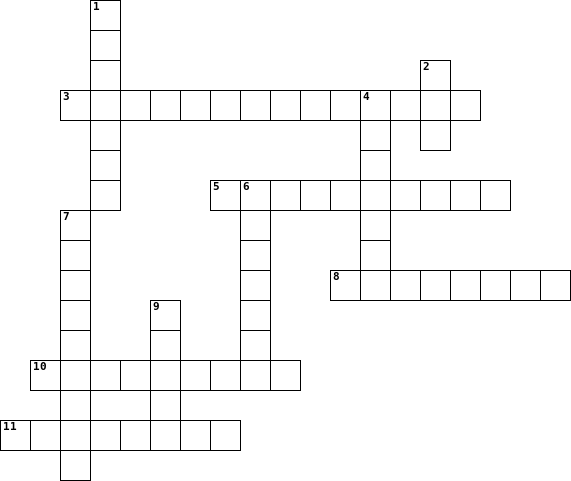 